1. IDENTIFICATION OF THE SUBSTANCE/MIXTURE AND OF THE COMPANY/UNDERTAKING1. IDENTIFICATION OF THE SUBSTANCE/MIXTURE AND OF THE COMPANY/UNDERTAKINGIdentification of the substancePigments for cosmetic tattoo SHINE:BITTER CHOCOLATE, COCOA, CAPPUCCINO, LATTE, MOCHA, CINNAMON, CHARCOAL, FRENCH GRAY, LUXURIOUS BLACK, OLIVE, BLUE BREEZE, POWDERY TONE, ORANGE, ANGEL’S LIPS, STRAWBERRY FLAVOR, CHERRY SMOOTHIE, PEACH MOUSSE , LUXURY RED, NATUREL, BURGUNDY WINE, VANILLA, NATURAL BEIGE, TERRACOTTA, JUNIPER, CARAMEL, MAROON, ESPRESSO, SALMON, SAKURA, AMARANTH, BEIGE NUDE, CORAL, CHERRY JUICE, BRICK, YELLOW CORRECTOR, FLAMINGOS, LINGONBERRY, TANGO, Brunette, Brown-haired, Blond, Saffron, Ochre, Dusty rose, Titian, Geranium, Carrot, Tropical punch, Velvet black, Perfect orangeArticle numberBITTER CHOCOLATE  7SH0119-BI11COCOA                         7SH0119-CO11CAPPUCCINO              7SH0119-CA11LATTE                           7SH0119-LA11	  MOCHA                        7SH0119-MO11CINNAMON                 7SH0119-CI11CHARCOAL                  7SH0119-CH21FRENCH GRAY             7SH0119-FR21LUXURIOUS BLACK    7SH0119-LU21OLIVE                            7SH0119-OL21BLUE BREEZE               7SH0119-BL21POWDERY TONE         7SH0119-PO41ORANGE                       7SH0119-OR31ANGEL’S LIPS               7SH0119-AN31STRAWBERRY FLAVOR  7SH0119-ST31CHERRY SMOOTHIE    7SH0121-CH31PEACH MOUSSE          7SH0119-PE31LUXURY RED                7SH0119-LU31NATUREL                      7SH0121-NA31BURGUNDY WINE       7SH0119-BU31VANILLA                        7SH0119-VA41NATURAL BEIGE          7SH0119-NB41TERRACOTTA               7SH0119-TE31JUNIPER                       7SH0119-JU21CARAMEL                    7SH0119-CA31MAROON                    7SH0119-MA31ESPRESSO                   7SH0119-ES11SALMON                     7SH0119-SAL31SAKURA                      7SH0119-SA31AMARANTH               7SH0119-AM31BEIGE NUDE               7SH0119-BE31 CORAL                         7SH0119-CO31CHERRY JUICE            7SH0119-CHE31BRICK                           7SH0121-BR11YELLOW CORRECTOR 7SH0121-YE41FLAMINGOS               7SH0121-FL31LINGONBERRY           7SH0121-LI31TANGO                        7SH0121-TA31Brunette              7SH0122-BR11Brown-haired     7SH0122-BH11 Blond                   7SH0122-BL11Saffron                 7SH0122-SA11Ochre                   7SH0122-OC11Dusty rose           7SH0122-DU31Titian                    7SH0122-TI31Geranium            7SH0122-GE31Carrot                   7SH0122-CA31Tropical punch    7SH0122-TR31 Velvet black         7SH0122-VB21Perfect orange    7SH0122-PO31COLOR INDEX(CI)ESPRESSO                CI#21108 CI#21160 CI#75300 CI#74260 CI#77266  CI#11741BITTER CHOCOLATE   CI#21160 CI#21108 CI# 77266 CI# 75510COCOA                    CI#21160  CI#74260 CI#77266 CI#21108                 CAPPUCCINO         CI#21160 CI#75300 CI#74260 CI#77266       LATTE                      CI #21108 CI #21160 CI #51319 CI# 77266      	  MOCHA                  CI#21160 CI#21108 CI# 77266     CINNAMON           CI#21160 CI#75300 CI#74260 CI#77266 CI#21108JUNIPER                  CI#74260 CI#77266CHARCOAL              CI#77891 CI#77266        FRENCH GRAY         CI#77891 CI#12474  CI#21160  CI#51319 Cl#77266       LUXURIOUS BLACK CI#77266 CI#21160   OLIVE                        CI#21160  CI#74260  CI#21108 BLUE BREEZE           CI#77891  CI#74260  CI#74160POWDERY TONE     CI#77891 CI#12466  CI#21095 CI#77266ORANGE                   CI#21160  CI#75510ANGEL’S LIPS            CI#12477 CI#21110 CI#21095 CI#74160 CI#12474STRAWBERRY FLAVOR  CI#12477 CI#77891 CI# 12474CHERRY SMOOTHIE    CI#21160 CI#73915 CI#75300 CI#12477PEACH MOUSSE          CI#75510 CI#77891LUXURY RED                CI#12477 CI#12474NATUREL                     CI#77891 CI#73915 CI#12477 CI#21160 Cl#11741BURGUNDY WINE       CI#12466 CI#75510VANILLA                        CI #77891 CI #21108 CI#21160  CI#51319 CI#77266NATURAL BEIGE          CI #77891 CI#21160 CI#75300 CI#74260 CI#77266TERRACOTTA                CI #21108 CI #21160 CI #51319                    CARAMEL                    CI#77891 CI#12477 CI#21160 CI#75300 CI#74260MAROON                     CI #73915 CI #12474 CI #21160 CI #51319SALMON                      CI#77891 CI#12477CI #75510 CI#21160 CI#51319SAKURA                       CI#77891 CI#12477 CI#21160 CI#51319AMARANTH                CI#77891 CI#12477 CI#21160 CI#51319 CI#73915BEIGE NUDE                CI#77891  CI#12477 CI#21160 CI#51319 CI#73915CORAL                          CI#75510 CI#77891  CI#12477 CI#21160 CI#51319CHERRY JUICE             CI#12477 CI#12474 CI#21160 CI#51319FLAMINGOS                Cl#77891 Cl#73915 Cl#21108LINGONBERRY            Cl#12466 Cl#21160 Cl#11741TANGO                         Cl#77891 Cl#73915 Cl#21160 Cl#75300 Cl#21108YELLOW CORRECTOR Cl#21108 Cl#11741 Cl#21160BRICK                            Cl#21160 Cl#11741 Cl#75300 Cl#73915 Cl#74260Brunette               Cl#11741 Cl#21160 Cl#75510 Cl#77266 Cl#12466Brown-haired      Cl#11741 Cl#21160 Cl#75510 Cl#12466 Cl#77266Blond                     Cl#11741 Cl#21160 Cl#12466 Cl#77266Saffron                  Cl#11741 Cl#21160 Cl#75510 Cl#12466 Cl#77266 Cl#77891Ochre                    Cl#11741 Cl#21160 Cl#12466 Cl#77266 Cl#77891Dusty rose            Cl#77891 Cl#11741 Cl#21160 Cl#12466Titian                     Cl#11741 Cl#21160 Cl#12466 Cl#77891   Geranium             Cl#77891 Cl#12474 Cl#11741 Cl#21160Carrot                    Cl#77891 Cl#12477 Cl#21160 Tropical punch     Cl#77891 Cl#75510 Cl#12477 Cl#21160Velvet black         Cl#21160 Cl#75510Perfect orange     Cl#21160 Cl#11741 Cl#75510Registration number (REACH)This information is not availableEC number missingCAS number missingRelevant identified uses of the substance or mixture and uses advised againstRelevant identified uses of the substance or mixture and uses advised againstInstalled applications: Pigments for cosmetic tattooing are sterile, used for staining and drawing on human skinPigments for cosmetic tattooing are used for epidermal and dermal tattooing.Details of the supplier of the safety data sheetDetails of the supplier of the safety data sheetLimited liability company «Shine»Mailing address: 04130, Volgograd region, Volzhsky, ul. Karl Marx, 52, office 20Legal address: 04130, Volgograd region, Volzhsky, ul. Karl Marx, 52, office 20Limited liability company «Shine»Mailing address: 04130, Volgograd region, Volzhsky, ul. Karl Marx, 52, office 20Legal address: 04130, Volgograd region, Volzhsky, ul. Karl Marx, 52, office 20Phone:8-800-600-77-25Email:shine.pigment@mail.ruWeb site:www.shine-pigment.ruEmergency numbers+7(960)895-04-44+7(917)838-67-442. HAZARDS IDENTIFICATION2. HAZARDS IDENTIFICATION2.1 Classification of the substance or mixtureClassification in accordance with Regulation (EC) № 1272/2008 (CLP)missingRemarksFull text of Hazard - Hazard and EU statements: see section 16.2.2 Label elements Labeling in accordance with Regulation (EC) № 1272/2008 (CLP)Signal word       MissingHazardPrecautionary measuresPrecautionary measures - reactionPacket marking where the content is not more than 125 mlSignal word:  Missing2.3 Other hazardsNo further information2.1 Classification of the substance or mixtureClassification in accordance with Regulation (EC) № 1272/2008 (CLP)missingRemarksFull text of Hazard - Hazard and EU statements: see section 16.2.2 Label elements Labeling in accordance with Regulation (EC) № 1272/2008 (CLP)Signal word       MissingHazardPrecautionary measuresPrecautionary measures - reactionPacket marking where the content is not more than 125 mlSignal word:  Missing2.3 Other hazardsNo further information3. COMPOSITION/INFORMATION ON INGREDIENTS3. COMPOSITION/INFORMATION ON INGREDIENTS3.1 Substances3.1 Substances4. MEASURES FOR FIRST AID4. MEASURES FOR FIRST AID4.1 Description of first aid measures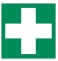 4.1 Description of first aid measuresGeneral remarksRemove contaminated clothing.After inhalationFresh air, rest, heat.Upon contact with skinRemove excess material with a cotton swab, rinse with running water and soap.Eye ContactRinse under running water at a wide open gap in the eye for 15 minutes.If swallowed,Do not induce vomiting, careful to drink plenty of waterGeneral remarksRemove contaminated clothing.After inhalationFresh air, rest, heat.Upon contact with skinRemove excess material with a cotton swab, rinse with running water and soap.Eye ContactRinse under running water at a wide open gap in the eye for 15 minutes.If swallowed,Do not induce vomiting, careful to drink plenty of water4.2 Most important symptoms and effects, both acute and delayedSymptoms and effects known to date4.2 Most important symptoms and effects, both acute and delayedSymptoms and effects known to date4.3 Indication of immediate medical attention and special treatmentMissing4.3 Indication of immediate medical attention and special treatmentMissing5. MEASURES AND FIRE-FIGHTING5. MEASURES AND FIRE-FIGHTING5.1 Extinguishing mediaSuitable extinguishing meansAtomized water, chemical or air-mechanical foam, sand, all kinds of fire extinguishersUnsuitable extinguishing mediaThere are no5.2 Special hazards arising from the substance or mixtureIncombustibleHazardous combustion productsIn case of fire: sulfur oxides (SOx)5.3 Advice for firefightersFight fire from a distance, observing the usual precautions. Wear self-contained breathing apparatus.5.1 Extinguishing mediaSuitable extinguishing meansAtomized water, chemical or air-mechanical foam, sand, all kinds of fire extinguishersUnsuitable extinguishing mediaThere are no5.2 Special hazards arising from the substance or mixtureIncombustibleHazardous combustion productsIn case of fire: sulfur oxides (SOx)5.3 Advice for firefightersFight fire from a distance, observing the usual precautions. Wear self-contained breathing apparatus.6. MEASURES FOR THE PREVENTION AND ELIMINATION OF ACCIDENTAL AND THEIR CONSEQUENCES6. MEASURES FOR THE PREVENTION AND ELIMINATION OF ACCIDENTAL AND THEIR CONSEQUENCES6.1 Personal precautions, protective equipment and emergency proceduresFor non-emergency personnelThe wearing of suitable protective equipment (including personal protective equipment specified in Section 8 of the safety data sheet) to prevent any contamination of skin, eyes and personal clothing. Do not breathe dust. Avoid contact with skin, eyes and clothing6.2 Environmental precautionsKeep away from the sewage system, surface water and groundwater.6.3 Methods and materials for cleaningAdvice on how to prevent leakageCovering sewerageTips on how to clean up the leakRemove mechanically.Other information relating to spills and releasesPut into suitable containers for disposal.Reference to other sections Hazardous products of combustion: see section 5. Personal protective equipment: see section 8. Incompatible materials: see section 10. Disposal: see section 13.6.1 Personal precautions, protective equipment and emergency proceduresFor non-emergency personnelThe wearing of suitable protective equipment (including personal protective equipment specified in Section 8 of the safety data sheet) to prevent any contamination of skin, eyes and personal clothing. Do not breathe dust. Avoid contact with skin, eyes and clothing6.2 Environmental precautionsKeep away from the sewage system, surface water and groundwater.6.3 Methods and materials for cleaningAdvice on how to prevent leakageCovering sewerageTips on how to clean up the leakRemove mechanically.Other information relating to spills and releasesPut into suitable containers for disposal.Reference to other sections Hazardous products of combustion: see section 5. Personal protective equipment: see section 8. Incompatible materials: see section 10. Disposal: see section 13.7. HANDLING AND STORAGE7. HANDLING AND STORAGE7.1 Precautions for safe handlingSpecial precautions are not necessary.industrial hygiene adviceBefore breaks and after work wash your hands. Keep away from food, drink and animal feed.7.2 Conditions for safe storage, including any incompatibilitiesStored in a dry place.Incompatible substance or mixtureFollow the instructions for the combined storageConsideration of other tipsVentilation requirementsUse local and general ventilation.Specific projects for storage rooms or vesselsRecommended storage temperature: 5 - 25 ° C.7.3 Specific (s) is finite (s) use (s) ofNo further information.7.1 Precautions for safe handlingSpecial precautions are not necessary.industrial hygiene adviceBefore breaks and after work wash your hands. Keep away from food, drink and animal feed.7.2 Conditions for safe storage, including any incompatibilitiesStored in a dry place.Incompatible substance or mixtureFollow the instructions for the combined storageConsideration of other tipsVentilation requirementsUse local and general ventilation.Specific projects for storage rooms or vesselsRecommended storage temperature: 5 - 25 ° C.7.3 Specific (s) is finite (s) use (s) ofNo further information.8. EXPOSURE CONTROLS/PERSONAL PROTECTION8. EXPOSURE CONTROLS/PERSONAL PROTECTION8.1 Control parametersNational limitsRestrictions for occupational exposure (Occupational Exposure Limits)no data8.2 Means of exposure controlPPE (personal protective equipment)Eye / face protectionUse safety glasses with side shields.Skin protection• hand protection Suitable protective gloves. Suitable chemical protective gloves, which are tested in accordance with EN 374. advisable to check the chemical resistance of the gloves for specific applications, as well as a supplier of the gloves.• material typeNBR (Nitrile rubber)• material thickness> 0,11 mm.• Breakthrough time of glove material> 480 minutes (permeability: Level 6)• other protection measuresAccept recovery periods for skin regeneration. Preventive skin protection (protective creams / ointments)Controlling the environmental impactKeep away from the sewage system, surface water and groundwater.8.1 Control parametersNational limitsRestrictions for occupational exposure (Occupational Exposure Limits)no data8.2 Means of exposure controlPPE (personal protective equipment)Eye / face protectionUse safety glasses with side shields.Skin protection• hand protection Suitable protective gloves. Suitable chemical protective gloves, which are tested in accordance with EN 374. advisable to check the chemical resistance of the gloves for specific applications, as well as a supplier of the gloves.• material typeNBR (Nitrile rubber)• material thickness> 0,11 mm.• Breakthrough time of glove material> 480 minutes (permeability: Level 6)• other protection measuresAccept recovery periods for skin regeneration. Preventive skin protection (protective creams / ointments)Controlling the environmental impactKeep away from the sewage system, surface water and groundwater.9. PHYSICAL AND CHEMICAL PROPERTIES9. PHYSICAL AND CHEMICAL PROPERTIES9.1 Information on basic physical and chemical propertiesAppearanceOther physical and chemical parameters9.2 Other informationNo further information9.1 Information on basic physical and chemical propertiesAppearanceOther physical and chemical parameters9.2 Other informationNo further information10. STABILITY AND REACTIVITY10. STABILITY AND REACTIVITY10.1 ReactivityThis material does not react under normal ambient conditions.10.2 Chemical stabilityThe material is resistant to normal environmental conditions and under the anticipated storage and handling conditions of temperature and pressure.10.3 Possibility of hazardous reactionsThere are no known hazardous reactions10.4 Situations to AvoidNo additional information.10.5 Incompatible materialsNo additional information.10.6 Hazardous decomposition productsHazardous combustion products: see section 5.10.1 ReactivityThis material does not react under normal ambient conditions.10.2 Chemical stabilityThe material is resistant to normal environmental conditions and under the anticipated storage and handling conditions of temperature and pressure.10.3 Possibility of hazardous reactionsThere are no known hazardous reactions10.4 Situations to AvoidNo additional information.10.5 Incompatible materialsNo additional information.10.6 Hazardous decomposition productsHazardous combustion products: see section 5.11. TOXICOLOGICAL INFORMATION11. TOXICOLOGICAL INFORMATION11.1 Information on toxicological effectsacute toxicitySkin corrosion / irritationNot classified as corrosive / irritant to the skin.Serious eye damage / irritationNot classified as serious povrezhditel eye or eye irritant.Respiratory or skin sensitizationNot classified as a respiratory irritant or allergen skin.Summary CMR evaluation of propertiesIt is not classified as a mutagen germ cells, or carcinogen toxin for reproduction• Specific target organ toxicity individual target organssingle exposureNot classified as a specific target organ toxicant (single exposure).Symptoms associated with physical, chemical and toxicological characteristics• If swallowed,no data• Eye Contactannoying but unclassifiable• After inhalationno data• After contact with skinno dataOther informationMissing11.1 Information on toxicological effectsacute toxicitySkin corrosion / irritationNot classified as corrosive / irritant to the skin.Serious eye damage / irritationNot classified as serious povrezhditel eye or eye irritant.Respiratory or skin sensitizationNot classified as a respiratory irritant or allergen skin.Summary CMR evaluation of propertiesIt is not classified as a mutagen germ cells, or carcinogen toxin for reproduction• Specific target organ toxicity individual target organssingle exposureNot classified as a specific target organ toxicant (single exposure).Symptoms associated with physical, chemical and toxicological characteristics• If swallowed,no data• Eye Contactannoying but unclassifiable• After inhalationno data• After contact with skinno dataOther informationMissing12. ECOLOGICAL INFORMATION12. ECOLOGICAL INFORMATION12.1 Toxicityacc. with 1272/2008 / EC: Not classified as hazardous to the aquatic environment.Aquatic toxicity (acute)12.2 The decomposition processMethods for determining biodegradability are not applicable to inorganic substances.12.3 Bioaccumulative potentialNo data.12.4 Mobility in soilNo data.12.5 Results of PBT and vPvBNo data.12.6 Other side effects No data.12.1 Toxicityacc. with 1272/2008 / EC: Not classified as hazardous to the aquatic environment.Aquatic toxicity (acute)12.2 The decomposition processMethods for determining biodegradability are not applicable to inorganic substances.12.3 Bioaccumulative potentialNo data.12.4 Mobility in soilNo data.12.5 Results of PBT and vPvBNo data.12.6 Other side effects No data.13. DISPOSAL CONSIDERATIONS13. DISPOSAL CONSIDERATIONS13.1 Waste treatment methodsThe material and its container must be disposed of as hazardous waste. Dispose of contents / container in accordance with local / regional / national / international regulations.Disposal of wastewater - current informationThe sewers are not drained.13.2 The relevant provisions relating to wasteAssignment of the code numbers / waste marking carried out in accordance with Directive on the list of hazardous materials in accordance with the industry and process.13.3 NotesWaste must be separated into the categories that can be handled separately by the local or national waste management facilities. Please consider the respective national or regional regulations.13.1 Waste treatment methodsThe material and its container must be disposed of as hazardous waste. Dispose of contents / container in accordance with local / regional / national / international regulations.Disposal of wastewater - current informationThe sewers are not drained.13.2 The relevant provisions relating to wasteAssignment of the code numbers / waste marking carried out in accordance with Directive on the list of hazardous materials in accordance with the industry and process.13.3 NotesWaste must be separated into the categories that can be handled separately by the local or national waste management facilities. Please consider the respective national or regional regulations.14. TRANSPORT INFORMATION14. TRANSPORT INFORMATION15. REGULATORY INFORMATION15. REGULATORY INFORMATION15.1 Safety, health and environmental laws / regulations specific for the substance or mixtureThe relevant provisions of the European Union (EU)Regulation 649/2012 / EC on the export and import of hazardous chemicals (PIC)not listedRegulation 1005/2009 / EC on substances that deplete the ozone layer (ODS)not listedRegulation 850/2004 / EC on persistent organic pollutants (POPs)not listedRestrictions under REACH, Annex XVIInot listedList of substances subject to authorization (REACH, Appendix XIV)not listedDirective 2011/65 / EC on the restriction of the use of certain hazardous substances in electrical and electronic equipment (RoHS) - Annex IInot listedRegulation 166/2006 / EC establishing the European Pollutant Release and Transfer Registers (PRTR)not listedDirective 2000/60 / EC establishing a framework for Community action in the field of water policy (WFD)not listedNational regulationsThe substance is included in the following national regulations:- EINECS / ELINCS (Europe)15.2 Chemical Safety AssessmentNone of the chemical safety assessment was not carried out for this substance.15.1 Safety, health and environmental laws / regulations specific for the substance or mixtureThe relevant provisions of the European Union (EU)Regulation 649/2012 / EC on the export and import of hazardous chemicals (PIC)not listedRegulation 1005/2009 / EC on substances that deplete the ozone layer (ODS)not listedRegulation 850/2004 / EC on persistent organic pollutants (POPs)not listedRestrictions under REACH, Annex XVIInot listedList of substances subject to authorization (REACH, Appendix XIV)not listedDirective 2011/65 / EC on the restriction of the use of certain hazardous substances in electrical and electronic equipment (RoHS) - Annex IInot listedRegulation 166/2006 / EC establishing the European Pollutant Release and Transfer Registers (PRTR)not listedDirective 2000/60 / EC establishing a framework for Community action in the field of water policy (WFD)not listedNational regulationsThe substance is included in the following national regulations:- EINECS / ELINCS (Europe)15.2 Chemical Safety AssessmentNone of the chemical safety assessment was not carried out for this substance.16. OTHER INFORMATION16. OTHER INFORMATIONRenunciationThe data in this safety data sheet correspond to the level of information, which we had on the date of its printing. Information should serve you a starting point for the safe handling of the product named in this safety data sheet during storage, handling, transportation and disposal. These do not apply to other products. Since the product is processed or blended with other materials, the data from this intolerable MSDS ready for new materials.RenunciationThe data in this safety data sheet correspond to the level of information, which we had on the date of its printing. Information should serve you a starting point for the safe handling of the product named in this safety data sheet during storage, handling, transportation and disposal. These do not apply to other products. Since the product is processed or blended with other materials, the data from this intolerable MSDS ready for new materials.